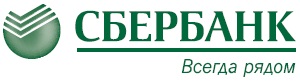 В ПАО Сбербанк117997, Москва, ул. Вавилова, д. 19ИНН 7707083893, ОГРН 1027700132195Телефон: +7 (495) 500-55-50,8 (800) 555-55-50Факс: +7 (495) 957-57-31, +7 (495) 747-37-31sberbank@sberbank.ru, www.sberbank.ruСОГЛАСИЕЯ, ___________________________________ (Ф.И.О. Залогодателя), паспорт: серия _____ №_________ выдан (когда, кем) _______________________________, код подразделения__________, зарегистрированный по адресу: _________________________, являясь Залогодателем по договору залога № _____________ от __.__.____г. (далее – Договора залога), заключенному в обеспечение исполнения обязательств по кредитному договору № _____________ от __.__.____г. (далее – Кредитный договор) между ПАО Сбербанк (далее – Кредитор) и __________________________________ (Ф.И.О. Заемщика / Созаемщиков полностью) (далее – Заемщик / Созаемщик(-и) (выбрать нужное)).Выражаю свое согласие на направление Заемщиком/Созаемщиком(-ами) (выбрать нужное) требования Кредитору об изменении условий по Кредитному договору и предоставлении льготного периода на условиях, предусмотренных требованием Заемщика/Созаемщика(-ов) в соответствии ст. 6.1-1 Федерального закона от 21.12.2013 № 353-ФЗ «О потребительском кредите (займе)», и с учетом увеличения срока возврата кредита на срок действия льготного периода согласен отвечать по обязательствам Договора залога, заключенного со мной Кредитором.Залогодатель _____________ / ____________________________/                           (подпись)             	  (Фамилия, инициалы Залогодателя)..20г.